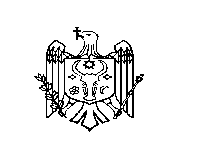 REPUBLICA MOLDOVACONSILIUL RAIONAL ŞTEFAN VODĂDECIZIE nr. 1/1din 21 martie 2019Cu privire la demisia din funcțiade președinte al raionului Ștefan VodăÎn temeiul cererii de demisie din funcția de președinte al raionului Ștefan Vodă a dlui Nicolae Molozea;În conformitate cu prevederile art. 5 alin. 5, lit. e), art. 25 alin. (1) din Legea nr. 768 din 02.02.2000 privind statutul alesului local și art. 119 din Codul Muncii al Republicii Moldova nr. 154 din 28.03.2003, cu modificările și completările ulterioare;În baza art. 43 alin. (2), art. 46 și art. 50 alin. (3) din Legea nr. 436–XVI din 28 decembrie 2006 privind administraţia publică locală, Consiliul raional Ştefan Vodă DECIDE:1. Se ia act de cunoștință cu cererea de demisie a dlui Nicolae Molozea din funcția de președinte al raionului Ștefan Vodă, din data de 21 martie 2019.2. Se acordă dlui Nicolae Molozea o indemnizaţie unică, egală cu salariul mediu lunar pe economia națională pentru anul 2018.3. Contabilul-şef, aparatul preşedintelui raionului (Ludmila Carai), va efectua toate calculele şi achitările salariale, indemnizației unice precum și compensarea tuturor concediilor de odihnă anuale nefolosite, conform prevederilor legislaţiei în vigoare.4. Mijloacele financiare pentru executarea prezentei decizii vor fi alocate din sursele disponibile ale bugetului raional, pentru anul 2019.5. Prezenta decizie se aduce la cunoştinţă:Oficiului teritorial Căuşeni al Cancelariei de Stat;Contabilului-şef din cadrul aparatului preşedintelui raionului;Persoanelor nominalizate;Prin publicare pe pagina web și Monitorul Oficial al Consiliului raional Ştefan Vodă.         Preşedintele şedinţei                                                                          Vasile Buzu        Secretarul Consiliului raional                                                             Ion Ţurcan